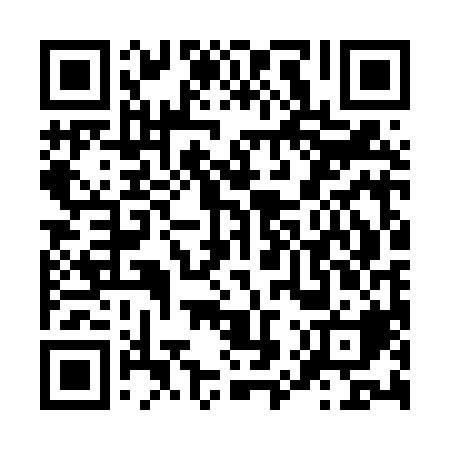 Ramadan times for Oberweiler, GermanyMon 11 Mar 2024 - Wed 10 Apr 2024High Latitude Method: Angle Based RulePrayer Calculation Method: Muslim World LeagueAsar Calculation Method: ShafiPrayer times provided by https://www.salahtimes.comDateDayFajrSuhurSunriseDhuhrAsrIftarMaghribIsha11Mon5:085:086:5612:443:526:336:338:1512Tue5:055:056:5412:443:536:356:358:1713Wed5:035:036:5112:443:546:376:378:1914Thu5:015:016:4912:433:556:386:388:2015Fri4:584:586:4712:433:566:406:408:2216Sat4:564:566:4512:433:576:416:418:2417Sun4:544:546:4312:423:586:436:438:2618Mon4:514:516:4112:423:596:456:458:2719Tue4:494:496:3812:424:006:466:468:2920Wed4:464:466:3612:424:016:486:488:3121Thu4:444:446:3412:414:026:496:498:3322Fri4:414:416:3212:414:036:516:518:3523Sat4:394:396:3012:414:046:536:538:3724Sun4:364:366:2712:404:056:546:548:3925Mon4:344:346:2512:404:066:566:568:4026Tue4:314:316:2312:404:076:576:578:4227Wed4:294:296:2112:394:076:596:598:4428Thu4:264:266:1912:394:087:007:008:4629Fri4:244:246:1712:394:097:027:028:4830Sat4:214:216:1412:394:107:047:048:5031Sun5:185:187:121:385:118:058:059:521Mon5:165:167:101:385:128:078:079:542Tue5:135:137:081:385:128:088:089:563Wed5:105:107:061:375:138:108:109:584Thu5:085:087:041:375:148:118:1110:005Fri5:055:057:011:375:158:138:1310:026Sat5:025:026:591:365:168:158:1510:047Sun5:005:006:571:365:168:168:1610:068Mon4:574:576:551:365:178:188:1810:099Tue4:544:546:531:365:188:198:1910:1110Wed4:514:516:511:355:198:218:2110:13